ОЦЕНОЧНЫЕ СРЕДСТВАдля оценки квалификации«Специалист по проведению функциональной диагностики органов и систем организма человека(8 уровень квалификации)»(наименование квалификации)2022 годСостав комплекта оценочных средствСтруктура оценочного средства1. Наименование квалификации и уровень квалификации: «Специалист по проведению функциональной диагностики органов и систем организма человека (8 уровень квалификации)»2. Номер квалификации: 02.05500.013. Профессиональный стандарт или квалификационные требования, установленные федеральными законами и иными нормативными правовыми актами Российской Федерации (далее - требования к квалификации): Профессиональный стандарт 1251 «Врач функциональной диагностики» (код 02.055, Приказ Министерства труда и социальной защиты РФ. №138н от 11.03.2019г., зарегистрирован Минюстом России 08.04.2019 г., рег. № 54300).4. Вид профессиональной деятельности: Сохранение и укрепление здоровья населения путем проведения диагностики заболеваний человека с использованием методов функционально диагностики5. Спецификация заданий для теоретического этапа профессионального экзамена Общая информация по структуре заданий для теоретического этапа профессионального экзамена:Количество заданий на Выбор ответа: 39Количество заданий на установление последовательности: 1Количество заданий на установление соответствия: 1 Время выполнения теоретического этапа экзамена: 60 минут6. Спецификация заданий для практического этапа профессионального экзамена 7. Материально-техническое обеспечение оценочных мероприятийМатериально-технические ресурсы и требования для обеспечения профессионального экзамена:- помещение из расчета не менее 2,5 кв. м на одного соискателя и одного/нескольких экспертов в административном здании, отвечающем требованиям пожарной безопасности и санитарным правилам и нормам (СанПиН), предъявляемым к административным помещениям;- персональное рабочее место соискателя: стол, стул, портативный или стационарный персональный компьютер, соответствующий техническим требованиям (по числу соискателей);- программное обеспечение, позволяющее проводить теоретический этап профессионального экзамена в форме компьютерного тестирования;- оргтехника для печати;- канцелярские принадлежности: ручки и бумага. Помещение, в котором проводится профессиональный экзамен должно быть оборудовано средствами видеофиксации. В помещении должны быть размещены объявления (таблички), оповещающие о ведении видеонаблюдения и запрете использования средств связи. Соискатели, находящиеся в помещении во время проведения профессионального экзамена, предупреждаются о ведении видеозаписи профессионального экзамена.Материально-технические ресурсы для обеспечения практического этапа профессионального экзамена: - помещение из расчета не менее 2,5 кв. м на одного соискателя и одного/нескольких экспертов в административном здании, отвечающем требованиям пожарной безопасности и санитарным правилам и нормам (СанПиН), предъявляемым к административным помещениям;- персональное рабочее место соискателя: стол, стул, портативный или стационарный персональный компьютер, соответствующий техническим требованиям (по числу соискателей);- программное обеспечение, позволяющее проводить практический этап профессионального экзамена в форме компьютерного тестирования;- оргтехника для печати;- канцелярские принадлежности: ручки и бумага. Помещение, в котором проводится профессиональный экзамен должно быть оборудовано средствами видеофиксации. В помещении должны быть размещены объявления (таблички), оповещающие о ведении видеонаблюдения и запрете использования средств связи. Соискатели, находящиеся в помещении во время проведения профессионального экзамена, предупреждаются о ведении видеозаписи профессионального экзамена.8. Кадровое обеспечение оценочных мероприятий8.1. Проведение независимой оценки квалификации соискателя осуществляет экспертная комиссия, формируемая центром оценки квалификации (далее - экспертная комиссия). 8.2. В состав экспертной комиссии включается не менее 3 (трех) экспертов из числа специалистов, информация о которых размещена в реестре экспертов по независимой оценке квалификации Совета по профессиональным квалификациям в здравоохранении (СПКЗО), не менее 2 (двух) из них являются штатными сотрудниками центра оценки квалификации (ЦОК).8.3. В состав экспертной комиссии включаются эксперты по оценке квалификации и эксперты по виду профессиональной деятельности:- эксперт по оценке квалификации (как правило 2 (два) и более) - лицо, обладающее знаниями и опытом для проведения работ в области оценки квалификации и организации проведения профессионального экзамена, штатный сотрудник ЦОК;- эксперт по виду профессиональной деятельности (как правило 1 (один) и более) - лицо, обладающее специальными знаниями, опытом работы и квалификацией в определенной области профессиональной деятельности, необходимыми для проведения оценки соответствия требованиям профессионального стандарта соискателей квалификации.8.4. Эксперты по оценке квалификации должны:- соответствовать Требованиям и порядку отбора экспертов по независимой оценке квалификации и ведения реестра экспертов, утвержденным решением Совета по профессиональным квалификациям в здравоохранении. 8.5. Эксперты по виду профессиональной деятельности должны:- соответствовать Требованиям и порядку отбора экспертов по независимой оценке квалификации и ведения реестра экспертов, утвержденным решением Совета по профессиональным квалификациям в здравоохранении;- иметь: 1. Документ, подтверждающий наличие высшего образования по укрупненной группе специальностей и направлений подготовки «Клиническая медицина 31.00.00».2. Документ, подтверждающий наличие опыта практической работы в должности «врач функциональной диагностики» не менее пяти лет либо свидетельство о независимой оценке квалификации по квалификации Специалист по проведению функциональной диагностики органов и систем организма человека (8 уровень квалификации).3. Сертификат или свидетельство об аккредитации специалиста по специальности «Функциональная диагностика»8.6. Эксперты должны:9. Требования безопасности к проведению оценочных мероприятий Проведение обязательного инструктажа руководителем центра оценки квалификации либо уполномоченным им лицом для экспертов и соискателей по вопросам: -  безопасной работы с компьютером;- информирования об аварийных выходах и плане эвакуации из помещения, где проводится профессиональный экзамен.Наличие условий для охраны здоровья соискателей: - обеспечение безопасности соискателей во время пребывания в организации, осуществляющей независимую оценку квалификаций; - в помещениях для ожидания профессионального экзамена оборудуются места (помещения), имеющие стулья, столы (стойки) для возможности оформления документов.Количество мест ожидания определяется исходя из фактической нагрузки и возможностей для их размещения в помещении.Наличие в помещении, где проводятся оценочные мероприятия, системы кондиционирования воздуха, противопожарной системы и средств пожаротушения, системы охраны, туалета.10. Задания для теоретического этапа профессионального экзаменаЗадание № 1. Выберите один правильный вариант ответа. Внутренняя сторона клеточной мембраны миоцита в состоянии покоя заряжена:1) Отрицательно2) Положительно3) Заряд равен 04) Возможны все три вариантаЗадание № 2. Выберите один правильный вариант ответа. Наименьшей по продолжительности фазой потенциала действия является:1) 02) 13) 24) 35) 4Задание № 3. Выберите один правильный вариант ответа. Для замещающего ритма из АВ-соединения характерна частота:1) Менее 20 в мин2) 20-30 в мин3) 40-50 в мин.4) 60-80 в мин.5) 90-100 в мин.Задание № 4. Выберите несколько правильных вариантов ответа. Импульсы проводятся с наименьшей скоростью:1) В синусовом узле2) В межузловых предсердных трактах3) В АВ-узле4) В общем стволе пучка Гиса5) Правильные ответы 2), 3)Задание № 5. Выберите один правильный вариант ответа. Если в отведении aVR R=S, а в III отведении R наибольший, угол альфа равен:1) 0 градусов2) -30 градусов3) -60 градусов4) -90 градусов5) Правильного ответа нетЗадание № 6. Выберите один правильный вариант ответа. При горизонтальном положении электрической оси угол альфа равен:1) От 0 градусов до +39 градусов2) От +40 градусов до +69 градусов3) От +70 градусов до +90 градусов4) От 0 градусов до -30 градусов5) От +91 градуса до 120 градусовЗадание № 7. Выберите несколько правильных вариантов ответа.  Интервал Q–Т включает:1) Комплекс QRS2) Сегмент ST3) Зубец Т4) Зубец P5) Сегмент PQЗадание № 8. Выберите несколько правильных вариантов ответа.  Для ЭКГ при гипертрофии правого предсердия характерно:1) Отрицательный зубец Р в aVL2) Увеличение отрицательной фазы зубца Р в отведении V13) Увеличение положительной фазы зубца Р в отведении V14) Увеличение амплитуды зубца Р более 2,5 мм во II, III, aVF отведениях5) Сглаженный зубец Р в отведении IЗадание № 9. Выберите несколько правильных вариантов ответа.  Первичной клинической формой нарушения ритма сердца  является:1) Экстрасистолия2) Атриовентрикулярная диссоциация3) Ускоренные эктопические ритмы сердца4) Атриовентрикулярная блокада5) Ни одно из перечисленныхЗадание № 10. Выберите один правильный вариант ответа.  Абсолютным показанием для имплантации искусственного водителя ритма сердца является:1) Наличие признаков дисфункции синусового узла на ЭКГ2) Атриовентрикулярная блокада 2-3-й степени (даже без симптомов)3) Возникновение обморочных состояний или эпизодов потери сознания (приступов Морганьи–Эдемса–Стокса) у больных с дисфункцией синусового узла или атриовентрикулярной блокадой 2-3-й степени4) Всё перечисленноеЗадание № 11. Выберите несколько правильных вариантов ответа.  Имплантируемые электрокардиостимуляторы с автоматически изменяемой частотой стимуляции при физической активности пациента реагируют на изменение:1) Интервала QT2) Температуры крови3) Частоты дыхания4) Механического сотрясения тела5) Интервала PQЗадание № 12. Выберите один правильный вариант ответа. Чтобы получить данные о величине общего периферического сопротивления необходимо выполнить:1) югулярную флебографию2) прекардиальную реографию3) вариационную пульсометрию4) реовазографию5) тетраполярную грудную реографиюЗадание № 13. Выберите один правильный вариант ответа. Показатель фракции укорочения волокон миокарда при дилатационной кардиомиопатии равен:1) 70%2) 50%3) 30%4) Менее 30%5) Более 50%Задание № 14. Выберите один правильный вариант ответа. Толщина стенки миокарда левого желудочка в конце диастолы у больных с дилатационной кардиомиопатией составляет:1) 15 мм2) 14 мм3) 12—14 мм4) до 12 мм5) более 15 ммЗадание № 15. Выберите один правильный вариант ответа. Толщина стенок левого желудочка при гипертрофии небольшой степени составляет:1) 10-12 мм2) 12-14 мм3) 14-16 мм4) 16-20 мм5) более 20 ммЗадание № 16. Выберите один правильный вариант ответа. Уменьшение жизненной емкости легких выявляется при:1) воспалительных процессов в органах грудной полости2) беременности (вторая половина)3) грыже пищеводного отверстия диафрагмы4) асците5) врожденной кисте легкогоЗадание № 17. Выберите несколько правильных вариантов ответа. Бронхиальная обструкция выявляется с помощью:1) спирографии2) бронхоскопии3) исследования газов крови4) пневмотахографииЗадание № 18. Установите соответствие между стадией заболевания (колонка А) и ЭКГ-признаками инфаркта миокарда (колонка Б).1Б, 2Г, 3В, 4А, 5ДЗадание № 19. Установите последовательность действий  при регистрации ЭЭГ.1 - запустить программу2 - выбрать или ввести нового пациента в базе данных3 - войти в режим съема и выбрать тип регистрации ЭЭГ4 - установить электроды на голове пациента с одновременным контролем качества их установки в режиме мониторинга5 - произвести регистрацию ЭЭГ с сохранением данных на жестком дискеЗадание № 20. Выберите один правильный вариант ответа. Простейшим прибором для определения бронхиальной обструкции является:1) спирограф2) пневмотахометр3) плетизмограф4) эхокардиограф5) фонендоскопЗадание № 21. Выберите несколько правильных вариантов ответа. Остаточный ёмкость лёгких (ОЕЛ) определяется методом:1) «вымывания золота»2) разведения гелия3) бодиплетизмографии4) правильно 2), 3)5) правильно 1), 3)Задание № 22. Выберите один правильный вариант ответа. Функциональная остаточная емкость (ФОЕ) легких – это:1) максимальный объем воздуха, вентилируемый в течение 1 мин2) объем воздуха, остающегося в легких после спокойного выдоха3) максимальный объем воздуха, выдыхаемого из легких после максимального вдоха4) максимальный объем воздуха, который можно вдохнуть после спокойного выдохаЗадание № 23. Выберите несколько правильных вариантов ответа. Жизненная емкость легких зависит от:1) длины тела2) площади поверхности тела3) массы тела4) пола5) температуры телаЗадание № 24. Выберите один правильный вариант ответа. При подборе перорального бронхоспазмолитического средства больному хроническим обструктивным бронхитом ОФВ1 определяют до введения препарата и после его приема через :1) 1 час2) 5 мин3) 15 мин4) 20 мин5) 25 минЗадание № 25. Выберите один правильный вариант ответа. Признаками характерными для ишемической природы элевации ST при ХМ-ЭКГ являются:1) элевации ST ночью более 1 мВ2) длительность периода ST  более 1 часа3) быстрое начало элевации ST4) элевации ST во время ФНЗадание № 26. Выберите один правильный вариант ответа. Медленные тета- и дельта волны на электроэнцефалограмме:1) всегда выражены2) возникают при различных заболеваниях мозга3) возникают во время сна4) возникают при бодрстованииЗадание № 27. Выберите один правильный вариант ответа. Где можно ожидать наиболее точную локализацию очага по результатам ЭЭГ:1) при локализации очага на поверхности коры2) при глубинном очаге3) при субтенториальном очаге4) при медиально-височном очаге5) в лобных отделахЗадание № 28. Выберите один правильный вариант ответа. Патологическую медленноволновую активность (очаговую) генерирует зона:1) зона опухоли2) перифокальная зона очага3) воздействия на желудочки4) зона отека5) зона некрозаЗадание № 29. Выберите один правильный вариант ответа. Признаками наиболее близкой зоны к очагу по ЭЭГ являются:1) дельта-ритм с максимальной амплитудой и длительностью2) экзальтированный альфа-ритм3) локальная бета-активность4) билатеральные пароксизмы5) пароксизмыЗадание № 30. Выберите один правильный вариант ответа. У больного диагноз височная эпилепсия. Оптимальными отведениями для выявления эпилептиформной активности являются:1) биполярное с участием височных электродов2) отведение с усредненным электродом3) референтное с ипсилатеральным ушным электродом4) вертексное отведение5) референтное с объедененным ушным электродом.Задание № 31. Выберите один правильный вариант ответа. Благоприятными признаками при коме по ЭЭГ являются:1) наличие сигма веретен2) К-комплексы3) ареактивный альфа-ритм4) мономорфная тета-активность5) диффузная дельтаЗадание № 32. Выберите несколько правильных вариантов ответа. Электромиография позволяет определить:1) поражение нижнего мотонейрона2) поражение периферических нервов3) плексопатию4) радикулопатию5) поражение головного мозгаЗадание № 33. Выберите один правильный вариант ответа. Площадь митрального отверстия в норме составляет:1) 4-6 кв. см2) 1,5-2 кв. см3) 2-4 кв. см4) 1,0 кв. см5) менее 1,0 кв. смЗадание № 34. Выберите один правильный вариант ответа. Размеры левого желудочка в парастернальной позиции в конце диастолы на уровне концов створок митрального клапана в норме составляет:1) не более 56 мм2) не более 46 мм3) менее 26 мм4) менее 40 мм5) менее 15 ммЗадание № 35. Выберите один правильный вариант ответа. Размер межжелудочковой перегородки и задней стенки левого желудочка в парастернальной позиции в конце диастолы на уровне концов створок митрального клапана в норме составляет:1) более 14 мм2) менее 5 мм3) не более 12 мм4) более 12 мм5) более 15 ммЗадание № 36. Выберите один правильный вариант ответа. Признаками клинической смерти являются:1) нитевидный пульс, цианоз, агональное дыхание2) потеря сознания, нитевидный пульс, цианоз3) потеря сознания, отсутствие пульса на сонных артериях, остановка дыхания, расширение зрачков4) потеря сознания, отсутствие пульса на лучевой артерииЗадание № 37. Выберите один правильный вариант ответа. К ранним симптомам биологической смерти относится:1) помутнение роговицы2) трупное окоченение3) трупные пятна4) расширение зрачков5) деформация зрачковЗадание № 38. Выберите один правильный вариант ответа. При непрямом массаже сердца глубина продавливания грудины у взрослого должен быть:1) 1-2 см2) 2-4 см 3) 4-5 см 4) 6-8 см5) 10-12 смЗадание № 39. Выберите один правильный вариант ответа. Достоверным признаком остановки сердца принято считать отсутствие:1) пульса на лучевой артерии2) самостоятельного дыхания3) пульса на сонной артерии4) сознания5) реакции зрачков на светЗадание № 40. Выберите один правильный вариант ответа. Перед искусственной вентиляцией «рот в рот» необходимо:1) удалить содержимое ротоглотки2) удалить слизь из носовых ходов3) повернуть голову пациента набок4) при наличии удалить съемные зубные протезыЗадание № 41. Выберите один правильный вариант ответа. При проведении реанимационных мероприятий у больных с рефрактерной фибрилляцией желудочков кроме повторных попыток дефибрилляции показано введение:1) адреналина2) хлористого кальция3) глюкокортикостероидных гормонов4) мезатон5) всего перечисленного11. Критерии оценки (ключи к заданиям), правила обработки результатов теоретического этапа профессионального экзамена и принятия решения о допуске (отказе в допуске) к практическому этапу профессионального экзаменаВариант соискателя формируется из случайно подбираемых заданий в соответствии со спецификацией. Всего 41 заданий. Вариант соискателя содержит 41 заданий. Баллы, полученные за выполнение заданий, суммируются. Максимальное количество баллов - 41. Решение о допуске к практическому этапу экзамена принимается при условии достижения набранной суммы баллов от 30 и более.12. Задания для практического этапа профессионального экзамена. Задание на выполнение трудовых действий в реальных или модельных условияхЗадание №1.Трудовая функция: В А/02.8 Проведение исследований и оценка состояния  функции сердечно-сосудистой системыТрудовые действия: Анализ полученных результатов, оформление заключения по результатам исследования, в том числе, ЭКГ, длительного мониторирования ЭКГ по Холтеру, длительного мониторирования артериального давления, полифункционального (кардиореспираторного) мониторирования, эхокардиографии (трансторакальной, чреспищеводной, нагрузочной), ультразвукового исследования сосудов, оценки эластических свойств сосудистой стенки, наружной кардиотокографии плодаТиповое задание: Мужчина, 71 год, поступил с несколькими приступами загрудинной боли.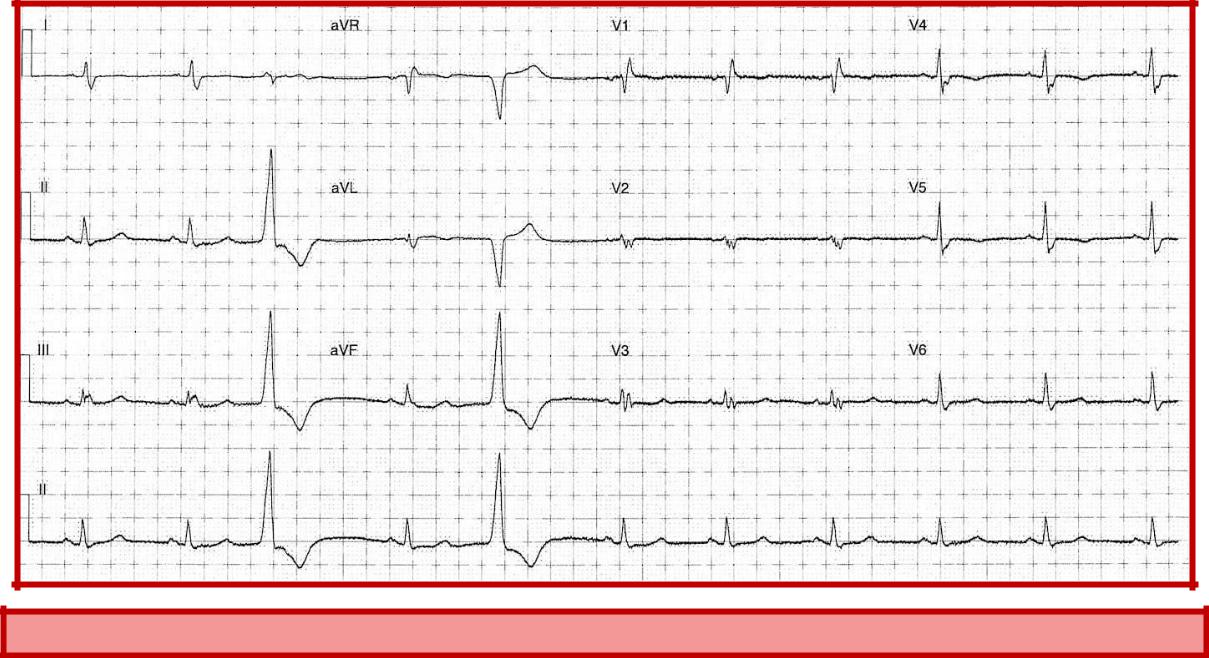 ЗаданиеПроведите оценку ЭКГПроведите интерпретацию ЭКГ.Условия выполнения задания 1. Место (время) выполнения задания: Аудитория ЦОК. 2. Максимальное время выполнения задания: 30 минут Критерии оценки: «3»- если задача решена без ошибок;«2»- если допущены 1-2 негрубые ошибки;«1»- если допущены 1 грубая и 3-4 негрубые ошибки;«0»- если задача не выполнена.Решение1. 1) Ритм синусовый.2) Ритм неправильный.3).ЧСС 66 ударов в минуту.4).ЭОС не отклонена.5).Интервалы и зубцы:•PR – нормальный;•QRS – удлиненный;•QT - 400 мс.Е). Дополнительно:•желудочковые экстрасистолы;•полная блокада правой ножки пучка Гиса.2.1) Ритм синусовый – положительный зубец P во в ІІ отведении перед комплексом QRS.2) Аритмия – разные интервалы R-R из-за возникновения желудочковых экстрасистол.3) Желудочковые экстрасистолы :1)зубец P перед комплексом QRS отсутствует;2)деформация и расширение комплекса QRS более 0,12 сек.;3)сегмент ST и зубец T расположены дискордантно по отношению к QRS комплексу;4)наличие полной компенсаторной паузы.4) Полная блокада правой ножки пучка Гиса:1)QRS≥ 0,12 с2)в V1 и V2 : rsr`, rsR` или rSR;3)в I и V6 зубец S шире зубца R;4)R ≥ 0,05 сек. В V1;Задание №2.Трудовая функция: В/04.8 Оказание медицинской помощи в экстренной формеТрудовые действия: Оказание медицинской помощи в экстренной форме при состояниях, представляющих угрозу жизни, в том числе клинической смерти (остановка жизненно важных функций организма человека (кровообращения и (или) дыхания)Типовое задание:	В приемное отделение доставлен ребенок 17 лет (сбит автомобилем при переходе улицы). Данные объективного обследования. Общее состояние крайне тяжелое. Заторможен. Оценка по шкале Глазго 12 баллов. Обильное носовое кровотечение. Обширная ссадина в области левой скуловой кости. Выраженная деформация 6-7-8 ребер слева и гематома в этой области. Деформация и обширная гематома в средней трети бедра справа. Кожные покровы бледные, акроцианоз. Дыхание поверхностное, ЧДД - 44. При выслушивании легких слева дыхание не проводится. Тоны сердца приглушены, ритмичные. Перкуторные границы абсолютной сердечной тупости смещены вправо. ЧСС - 140 уд/мин. АД - 70/20 мм. рт. ст. Живот несколько напряжен, имеется выраженная болезненность в области печени и в правой подвздошной области. Моча окрашена кровью.Задание1. Поставьте предварительный диагноз.2. Какие мероприятия необходимо выполнить?Условия выполнения задания 1. Место (время) выполнения задания: Аудитория ЦОК. 2. Максимальное время выполнения задания: 30 минут Критерии оценки: «3»- если задача решена без ошибок;«2»- если допущены 1-2 негрубые ошибки;«1»- если допущены 1 грубая и 3-4 негрубые ошибки;«0»- если задача не выполнена.Решение1. Диагноз: ДТП, политравма. ЗЧМТ, гематома в левой височной области, прелом костей носа, перелом 6,7,8 ребер слева, перелом правой бедренной кости? Травма печени? Травма почек? Закрытый левосторонний пневмоторакс. Носовое кровотечение. Травматический шок II ст.2. Необходимо выполнить:Увлажненный кислород и закись азота (1:1) через маску.Доступ к вене.0,9% раствор хлорида натрия и 10% раствор глюкозы в/в от 20,0 мл/кг/час и более под контролем АД и с введение допамина 5-8 мкг/кг/мин.Преднизолон 120 мг в/в.Передняя тампонада носовых ходов.Иммобилизация нижней правой конечности.13. Правила обработки результатов профессионального экзамена и принятия решения о соответствии квалификации соискателя требованиям к квалификации«Специалист по проведению функциональной диагностики органов и систем организма человека(8 уровень квалификации)»Результаты теоретической части профессионального экзамена обрабатываются экспертами по оценке квалификаций в соответствии с критериями оценки (ключи к заданиям) и правилами обработки результатов теоретического этапа профессионального экзамена и принятия решения о допуске (отказе в допуске) к практическому этапу профессионального экзамена.Результаты практической части профессионального экзамена обрабатываются экспертами по оценке квалификаций центра оценки квалификаций в соответствии с критериями оценки (ключи к заданиям) и правилами обработки результатов практического этапа профессионального экзамена и принятия решения о соответствии квалификации соискателя требованиям к квалификации.Положительное решение о соответствии квалификации соискателя требованиям к квалификации по квалификации «Специалист по проведению функциональной диагностики органов и систем организма человека (8 уровень квалификации)» принимается при условии прохождения теоретического и практического этапа профессионального экзамена.Положительное решение о допуске соискателя к практической части экзамена принимается при условии достижения соискателем набранной суммы баллов от 30 и более. При максимально возможной оценке - 41 балл.Положительное решение о соответствии квалификации соискателя требованиям к квалификации по квалификации «Специалист по проведению функциональной диагностики органов и систем организма человека (8 уровень квалификации)» принимается при условии получения на практическом этапе профессионального экзамена от 3 баллов и более. При максимально возможной оценке - 6 баллов.Положительное решение о соответствии квалификации соискателя требованиям к квалификации по квалификации «Специалист по проведению функциональной диагностики органов и систем организма человека (8 уровень квалификации)» принимается при набранных 33 баллах и более в сумме за теоретический и практический этапы профессионального экзамена.14. Перечень нормативных правовых и иных документов, использованных при подготовке комплекта оценочных средств1. Федеральный закон от 21 ноября 2011 г. № 323-ФЗ «Об основах охраны здоровья граждан в Российской Федерации».2. Неврология [Электронный ресурс]: нац. рук. / [Авакян Г. Н. и др.]; гл. ред. Е. И. Гусев [и др.]. – Москва: ГЭОТАР-Медиа, 2016. – 1035 с.3. Функциональная диагностика в пульмонологии [Текст]: практическое руководство / [А. Г. Чучалин, А. В. Черняк, С. Ю. Чикина и др.]; под ред. А. Г. Чучалина. - Москва: Атмосфера, 2009. - 181 с.:4. Ультразвуковое исследование в неотложной медицине [Электронный ресурс] / О. Дж. Ма, Дж. Р. Матиэр, М. Блэйвес. – 4-е изд. (эл.). – Москва: БИНОМ. Лаб. знаний, 2020. – 560 с.N п/пРазделСтраница1.Наименование квалификации и уровень32.Номер квалификации33. Профессиональный стандарт или квалификационные требования, установленные федеральными законами и иными нормативными правовыми актами Российской Федерации 34.Вид профессиональной деятельности35.Спецификация заданий для теоретического этапа профессионального экзамена36.Спецификация заданий для практического этапа профессионального экзамена77.Материально-техническое обеспечение оценочных мероприятий88.Кадровое обеспечение оценочных мероприятий99.Требования безопасности к проведению оценочных мероприятий (при необходимости)1110.Задания для теоретического этапа профессионального экзамена1111.Критерии оценки (ключи к заданиям), правила обработки результатов теоретического этапа профессионального экзамена и принятия решения о допуске (отказе в допуске) к практическому этапу профессионального экзамена1812.Задания для практического этапа профессионального экзамена2113.Правила обработки результатов профессионального экзамена и принятия решения о соответствии квалификации соискателя требованиям к квалификации2414.Перечень нормативных правовых и иных документов, использованных при подготовке комплекта оценочных средств (при наличии)24Знания, умения в соответствии с требованиями к квалификации, на соответствие которым проводится оценка квалификацииЗнания, умения в соответствии с требованиями к квалификации, на соответствие которым проводится оценка квалификацииКритерии оценки квалификацииТип и N заданияТип и N задания11233А/01.8 Проведение исследования и оценка состояния функции  внешнего дыханияА/01.8 Проведение исследования и оценка состояния функции  внешнего дыханияА/01.8 Проведение исследования и оценка состояния функции  внешнего дыханияА/01.8 Проведение исследования и оценка состояния функции  внешнего дыханияА/01.8 Проведение исследования и оценка состояния функции  внешнего дыханияНеобходимые уменияНеобходимые уменияНеобходимые уменияНеобходимые уменияНеобходимые умения1. Определять  медицинские показания и медицинские противопоказания к проведению исследований и оценке состояния функции внешнего дыхания, в том числе, методами спирометрии,  исследования неспровоцированных дыхательных объемов и потоков, бодиплетизмографии, исследования диффузионной способности легких,  оценки эластических свойств аппарата дыхания, теста с разведением индикаторного газа, методами  вымывания газов,  капнометрии, пульсоксиметрии, импульсной осциллометрии,  исследования спровоцированных дыхательных объемов и потоков, исследования дыхательных объемов и потоков с применением лекарственных препаратов,  исследования дыхательных объемов и потоков при провокации физической нагрузкой в соответствии с действующими порядками оказания медицинской помощи, клиническими рекомендациями (протоколами лечения) по вопросам оказания медицинской помощи, с учетом стандартов медицинской помощи1. Определять  медицинские показания и медицинские противопоказания к проведению исследований и оценке состояния функции внешнего дыхания, в том числе, методами спирометрии,  исследования неспровоцированных дыхательных объемов и потоков, бодиплетизмографии, исследования диффузионной способности легких,  оценки эластических свойств аппарата дыхания, теста с разведением индикаторного газа, методами  вымывания газов,  капнометрии, пульсоксиметрии, импульсной осциллометрии,  исследования спровоцированных дыхательных объемов и потоков, исследования дыхательных объемов и потоков с применением лекарственных препаратов,  исследования дыхательных объемов и потоков при провокации физической нагрузкой в соответствии с действующими порядками оказания медицинской помощи, клиническими рекомендациями (протоколами лечения) по вопросам оказания медицинской помощи, с учетом стандартов медицинской помощи1 балл за правильное выполнение каждого задания0 баллов за неправильное выполнение каждого задания16, 17 – выбор одного варианта ответа16 – с выбором нескольких вариантов ответа16, 17 – выбор одного варианта ответа16 – с выбором нескольких вариантов ответа2. Выявлять синдромы нарушений биомеханики дыхания, общие и специфические признаки  заболевания2. Выявлять синдромы нарушений биомеханики дыхания, общие и специфические признаки  заболевания1 балл за правильное выполнение каждого задания0 баллов за неправильное выполнение каждого задания20 – выбор одного варианта ответа21 – с выбором нескольких вариантов ответа20 – выбор одного варианта ответа21 – с выбором нескольких вариантов ответаНеобходимые знанияНеобходимые знанияНеобходимые знанияНеобходимые знанияНеобходимые знания1. Нормальная анатомия и нормальная физиология человека, патологическая анатомия и патологическая физиология  дыхательной системы у лиц разного возраста, в том числе, у детей1. Нормальная анатомия и нормальная физиология человека, патологическая анатомия и патологическая физиология  дыхательной системы у лиц разного возраста, в том числе, у детей1 балл за правильное выполнение каждого задания0 баллов за неправильное выполнение каждого задания22 – выбор одного варианта ответа23 – с выбором нескольких вариантов ответа22 – выбор одного варианта ответа23 – с выбором нескольких вариантов ответа2. Клинические, инструментальные, лабораторные методы диагностики пульмонологических заболеваний2. Клинические, инструментальные, лабораторные методы диагностики пульмонологических заболеваний1 балл за правильное выполнение каждого задания0 баллов за неправильное выполнение каждого задания24 – с выбором одного варианта ответа24 – с выбором одного варианта ответаА/02.8 Проведение исследований и оценка состояния  функции сердечно-сосудистой системыА/02.8 Проведение исследований и оценка состояния  функции сердечно-сосудистой системыА/02.8 Проведение исследований и оценка состояния  функции сердечно-сосудистой системыА/02.8 Проведение исследований и оценка состояния  функции сердечно-сосудистой системыА/02.8 Проведение исследований и оценка состояния  функции сердечно-сосудистой системыНеобходимые уменияНеобходимые уменияНеобходимые уменияНеобходимые уменияНеобходимые умения1. Определять медицинские показания и медицинские противопоказания к проведению  исследований и оценке состояния  функции сердечно-сосудистой системы с помощью методов функциональной диагностики, в том числе, ЭКГ,  с регистрацией основных и дополнительных отведений,  ЭКГ при наличии имплантированных антиаритмических устройств, длительного мониторирования ЭКГ по Холтеру, длительного мониторирования артериального давления, полифункционального (кардиореспираторного) мониторирования, эхокардиографии (трансторакальной, чреспищеводной, нагрузочной), ультразвукового исследования сосудов, оценки эластических свойств сосудистой стенки, наружной кардиотокографии плода, к оценке функционального состояния сердечно-сосудистой системы в покое и при использовании функциональных и нагрузочных проб  в соответствии с действующими порядками оказания медицинской помощи, клиническими рекомендациями (протоколами лечения) по вопросам оказания медицинской помощи, с учетом стандартов медицинской помощи1. Определять медицинские показания и медицинские противопоказания к проведению  исследований и оценке состояния  функции сердечно-сосудистой системы с помощью методов функциональной диагностики, в том числе, ЭКГ,  с регистрацией основных и дополнительных отведений,  ЭКГ при наличии имплантированных антиаритмических устройств, длительного мониторирования ЭКГ по Холтеру, длительного мониторирования артериального давления, полифункционального (кардиореспираторного) мониторирования, эхокардиографии (трансторакальной, чреспищеводной, нагрузочной), ультразвукового исследования сосудов, оценки эластических свойств сосудистой стенки, наружной кардиотокографии плода, к оценке функционального состояния сердечно-сосудистой системы в покое и при использовании функциональных и нагрузочных проб  в соответствии с действующими порядками оказания медицинской помощи, клиническими рекомендациями (протоколами лечения) по вопросам оказания медицинской помощи, с учетом стандартов медицинской помощи1 балл за правильное выполнение каждого задания0 баллов за неправильное выполнение каждого задания10, 12, 13 – выбор одного варианта ответа9 – выбор нескольких вариантов ответа18 – установление соответствия10, 12, 13 – выбор одного варианта ответа9 – выбор нескольких вариантов ответа18 – установление соответствия2. Выполнять ультразвуковое исследование сосудов: головного мозга (экстракраниальных и интракраниальных сосудо3), сосудов (артерий и вен) верхних и нижних конечностей, аорты, сосудов внутренних органов, применять  функциональные пробы,  оценивать  и  анализировать полученные результаты, оформлять заключение по результатам исследования2. Выполнять ультразвуковое исследование сосудов: головного мозга (экстракраниальных и интракраниальных сосудо3), сосудов (артерий и вен) верхних и нижних конечностей, аорты, сосудов внутренних органов, применять  функциональные пробы,  оценивать  и  анализировать полученные результаты, оформлять заключение по результатам исследования1 балл за правильное выполнение каждого задания0 баллов за неправильное выполнение каждого задания14, 15, 33, 34, 35 – выбор одного варианта ответа14, 15, 33, 34, 35 – выбор одного варианта ответаНеобходимые знанияНеобходимые знанияНеобходимые знанияНеобходимые знанияНеобходимые знания1. Принципы формирования нормальной электрокардиограммы, особенности формирования зубцов и интервалов, их нормальные величины; варианты нормальной электрокардиограммы у лиц разного возраста, в том числе у детей1. Принципы формирования нормальной электрокардиограммы, особенности формирования зубцов и интервалов, их нормальные величины; варианты нормальной электрокардиограммы у лиц разного возраста, в том числе у детей1 балл за правильное выполнение каждого задания0 баллов за неправильное выполнение каждого задания1, 2, 3, 5, 6 – с выбором одного варианта ответа4, 7, 8 – выбор нескольких вариантов ответа1, 2, 3, 5, 6 – с выбором одного варианта ответа4, 7, 8 – выбор нескольких вариантов ответа2. Режимы мониторирования ЭКГ (холтеровского мониторирования), варианты анализа получаемой информации, признаки жизненно-опасных нарушений2. Режимы мониторирования ЭКГ (холтеровского мониторирования), варианты анализа получаемой информации, признаки жизненно-опасных нарушений1 балл за правильное выполнение каждого задания0 баллов за неправильное выполнение каждого задания11, 25 – выбор одного варианта ответа11, 25 – выбор одного варианта ответаА/03.8 Проведение исследования и оценка состояния функции нервной системыА/03.8 Проведение исследования и оценка состояния функции нервной системыА/03.8 Проведение исследования и оценка состояния функции нервной системыА/03.8 Проведение исследования и оценка состояния функции нервной системыА/03.8 Проведение исследования и оценка состояния функции нервной системыНеобходимые уменияНеобходимые уменияНеобходимые уменияНеобходимые уменияНеобходимые умения1. Определять медицинские показания и медицинские противопоказания к проведению исследований  и оценке состояния функции нервной системы, в том числе, методами ЭЭГ, электромиографии,  регистрации вызванных потенциалов, реоэнцефалографии, паллестезиометрии, магнитной стимуляции головного мозга, нейросонографии, в соответствии с действующими порядками оказания медицинской помощи, клиническими рекомендациями (протоколами лечения) по вопросам оказания медицинской помощи, с учетом стандартов медицинской помощи1. Определять медицинские показания и медицинские противопоказания к проведению исследований  и оценке состояния функции нервной системы, в том числе, методами ЭЭГ, электромиографии,  регистрации вызванных потенциалов, реоэнцефалографии, паллестезиометрии, магнитной стимуляции головного мозга, нейросонографии, в соответствии с действующими порядками оказания медицинской помощи, клиническими рекомендациями (протоколами лечения) по вопросам оказания медицинской помощи, с учетом стандартов медицинской помощи1 балл за правильное выполнение каждого задания0 баллов за неправильное выполнение каждого задания26, 30 – выбор одного варианта ответа26, 30 – выбор одного варианта ответа2. Выполнять регистрацию ЭЭГ согласно протоколу подтверждения смерти мозга2. Выполнять регистрацию ЭЭГ согласно протоколу подтверждения смерти мозга1 балл за правильное выполнение каждого задания0 баллов за неправильное выполнение каждого задания31 – выбор одного варианта ответа19  – установление последовательности31 – выбор одного варианта ответа19  – установление последовательностиНеобходимые знанияНеобходимые знанияНеобходимые знанияНеобходимые знанияНеобходимые знания1. Принципы и диагностические возможности методов исследований нервной системы, в том числе,  ЭЭГ,  электромиографии, регистрации вызванных потенциалов, реоэнцефалографии, в том числе компьютерной реоэнцефалографии, ультразвукового исследования головного мозга, ультразвукового исследования периферических нервов,  паллестезиометрии, транскраниальной магнитной стимуляции (далее  ТМС) головного мозга, нейросонографии, термографии, стабиллометрии1. Принципы и диагностические возможности методов исследований нервной системы, в том числе,  ЭЭГ,  электромиографии, регистрации вызванных потенциалов, реоэнцефалографии, в том числе компьютерной реоэнцефалографии, ультразвукового исследования головного мозга, ультразвукового исследования периферических нервов,  паллестезиометрии, транскраниальной магнитной стимуляции (далее  ТМС) головного мозга, нейросонографии, термографии, стабиллометрии1 балл за правильное выполнение каждого задания0 баллов за неправильное выполнение каждого задания27, 28, 29 – с выбором одного варианта ответа27, 28, 29 – с выбором одного варианта ответа2. Принципы метода и диагностические возможности электромиографии (далее – ЭМ4) игольчатой, ЭМГ накожной, ЭМГ стимуляционной: срединного нерва, локтевого нерва, лучевого нерва, добавочного нерва, межреберного нерва, диафрагмального нерва, грудных нервов, ЭМГ игольчатыми электродами крупных мышц верхних и нижних конечностей, лица, локтевого, лучевого, добавочного межреберного нервов, электродиагностики (определение электровозбудимости – функциональных свойств – периферических двигательных нервов и скелетных мышц, лицевого, тройничного нервов и мимических и жевательных мышц2. Принципы метода и диагностические возможности электромиографии (далее – ЭМ4) игольчатой, ЭМГ накожной, ЭМГ стимуляционной: срединного нерва, локтевого нерва, лучевого нерва, добавочного нерва, межреберного нерва, диафрагмального нерва, грудных нервов, ЭМГ игольчатыми электродами крупных мышц верхних и нижних конечностей, лица, локтевого, лучевого, добавочного межреберного нервов, электродиагностики (определение электровозбудимости – функциональных свойств – периферических двигательных нервов и скелетных мышц, лицевого, тройничного нервов и мимических и жевательных мышц1 балл за правильное выполнение каждого задания0 баллов за неправильное выполнение каждого задания32 – выбор нескольких вариантов ответа32 – выбор нескольких вариантов ответаА/07.8 Оказание медицинской помощи пациентам в экстренной формеА/07.8 Оказание медицинской помощи пациентам в экстренной формеА/07.8 Оказание медицинской помощи пациентам в экстренной формеА/07.8 Оказание медицинской помощи пациентам в экстренной формеА/07.8 Оказание медицинской помощи пациентам в экстренной формеНеобходимые уменияНеобходимые уменияНеобходимые уменияНеобходимые уменияНеобходимые умения1. Распознавать состояния, представляющие угрозу жизни пациентов, включая состояние клинической смерти (остановка жизненно важных функций организма человека (кровообращения и (или) дыхания) потенциально обратимого характера на фоне отсутствия признаков смерти мозг1), требующих оказания медицинской помощи в экстренной форме1 балл за правильное выполнение каждого задания0 баллов за неправильное выполнение каждого задания1 балл за правильное выполнение каждого задания0 баллов за неправильное выполнение каждого задания1 балл за правильное выполнение каждого задания0 баллов за неправильное выполнение каждого задания36, 37 – выбор одного варианта ответа2. Выполнять мероприятия базовой сердечно-легочной реанимации1 балл за правильное выполнение каждого задания0 баллов за неправильное выполнение каждого задания1 балл за правильное выполнение каждого задания0 баллов за неправильное выполнение каждого задания1 балл за правильное выполнение каждого задания0 баллов за неправильное выполнение каждого задания38, 39  – выбор одного варианта ответа3. Оказывать медицинскую помощь пациентам в экстренной форме при состояниях, представляющих угрозу жизни пациентов, в том числе клинической смерти (остановка жизненно важных функций организма человека (кровообращения и (или) дыхания) потенциально обратимого характера на фоне отсутствия признаков смерти мозг1)1 балл за правильное выполнение каждого задания0 баллов за неправильное выполнение каждого задания1 балл за правильное выполнение каждого задания0 баллов за неправильное выполнение каждого задания1 балл за правильное выполнение каждого задания0 баллов за неправильное выполнение каждого задания40 – выбор одного варианта ответаНеобходимые знанияНеобходимые знанияНеобходимые знанияНеобходимые знанияНеобходимые знания1. Правила проведения базовой сердечно-легочной реанимации1 балл за правильное выполнение каждого задания0 баллов за неправильное выполнение каждого задания1 балл за правильное выполнение каждого задания0 баллов за неправильное выполнение каждого задания1 балл за правильное выполнение каждого задания0 баллов за неправильное выполнение каждого задания41Трудовые действия, умения в соответствии с требованиями к квалификации, на соответствие которым проводится оценка квалификацииПоказателиКритерии оценки квалификацииТип и N задания1234Трудовая функция: А/02.8 Проведение исследований и оценка состояния  функции сердечно-сосудистой системыТрудовая функция: А/02.8 Проведение исследований и оценка состояния  функции сердечно-сосудистой системыТрудовая функция: А/02.8 Проведение исследований и оценка состояния  функции сердечно-сосудистой системыТрудовая функция: А/02.8 Проведение исследований и оценка состояния  функции сердечно-сосудистой системыАнализ полученных результатов, оформление заключения по результатам исследования, в том числе, ЭКГ, длительного мониторирования ЭКГ по Холтеру, длительного мониторирования артериального давления, полифункционального (кардиореспираторного) мониторирования, эхокардиографии (трансторакальной, чреспищеводной, нагрузочной), ультразвукового исследования сосудов, оценки эластических свойств сосудистой стенки, наружной кардиотокографии плодаУметь оценивать результаты ЭКГ«3»- если задача решена без ошибок;«2»- если допущены 1-2 негрубые ошибки;«1»- если допущены 1 грубая и 3-4 негрубые ошибки;«0»- если задача не выполненаЗадание на выполнение трудовых действий в реальных или модельных условияхЗадание № 1Трудовая функция: А/07.8 Оказание медицинской помощи в экстренной формеТрудовая функция: А/07.8 Оказание медицинской помощи в экстренной формеТрудовая функция: А/07.8 Оказание медицинской помощи в экстренной формеТрудовая функция: А/07.8 Оказание медицинской помощи в экстренной формеОказание медицинской помощи в экстренной форме при состояниях, представляющих угрозу жизни, в том числе клинической смерти (остановка жизненно важных функций организма человека (кровообращения и (или) дыхания)Уметь выполнять мероприятия базовой сердечно-легочной реанимации«3»- если задача решена без ошибок;«2»- если допущены 1-2 негрубые ошибки;«1»- если допущены 1 грубая и 3-4 негрубые ошибки;«0»- если задача не выполненаЗадание на выполнение трудовых действий в реальных или модельных условиях Задание № 2Эксперт по оценке квалификацииЭксперт по виду профессиональной деятельностиа) знать: - нормативные правовые акты в области независимой оценки квалификации и особенности их применения при проведении профессионального экзамена;- требования и установленный СПК порядок проведения теоретической и практической части профессионального экзамена и документирование результатов оценки;- содержание и критерии оценки квалификации, определенные утвержденным СПК оценочным средством (оценочными средствами);- порядок работы с персональными данными и информацией ограниченного использования (доступа);- правила деловой этики;б) знать:- нормативные правовые акты в области независимой оценки квалификации и особенности их применения при проведении профессионального экзамена;- нормативные правовые акты, регулирующие вид профессиональной деятельности и проверяемую квалификацию;- содержание и критерии оценки квалификации, определенные утвержденным СПК оценочным средством (оценочными средствами);- порядок работы с персональными данными и информацией ограниченного использования (доступа);- правила деловой этики;а) уметь: - организовывать выполнение заданий соискателями, отвечать на вопросы организационно-технического характера;- контролировать соблюдение процедуры профессионального экзамена, в т.ч. фиксировать нарушения (при наличии);- анализировать полученную при проведении профессионального экзамена информацию, проводить экспертизу документов и материалов;- использовать информационно-коммуникационные технологии и программно-технические средства, необходимые для подготовки и оформления экспертной документации;- предупреждать и разрешать возможные конфликтные ситуации при проведении профессионального экзамена;- проводить инструктажи соискателей, предусмотренные процедурой профессионального экзамена и оценочными средствами;- оформлять протокол экспертной комиссии и других материалов профессионального экзамена;- документировать результаты профессионального экзамена;б) уметь: - применять оценочные средства в соответствии с компетенцией;- использовать информационно-коммуникационные технологии и программно-технические средства, необходимые для подготовки и оформления экспертной документации;- предупреждать и разрешать возможные конфликтные ситуации при проведении профессионального экзамена;- оценивать выполнение практического задания по критериям с фиксацией результатов оценки;- при защите портфолио формулировать вопросы к соискателю на основе типовых вопросов;-  оценивать портфолио по критериям с фиксацией результатов оценки в индивидуальной оценочной ведомости;- принимать экспертные решения по оценке квалификации на основе критериев оценки, содержащихся в оценочных средствах, и результатов контроля соблюдения процедуры экзамена;- проверять и дополнять (при необходимости) протокол профессионального экзамена.Колонка АКолонка Б1. Ранняя стадияА. Зубец Q глубокий, зубец Т отрицательный, сегмент ST приближается к изолинии 2. Стадия поврежденияБ. Высокий остроконечный зубец Т3. Острая стадияВ. Подъем ST выше изолинии с инверсией зубца Т, уменьшение амплитуды зубца R, зубец Q глубокий4. Подострая стадияГ. Подъем ST выше изолинии, зубец R высокий, зубец Q неглубокий5. Стадия рубцеванияД. Стойкий зубец Q, «провал» зубца R, зубец Т сглажен, сегмент ST на изолинии1выбрать или ввести нового пациента в базе данных2запустить программу3установить электроды на голове пациента с одновременным контролем качества их установки в режиме мониторинга4войти в режим съема и выбрать тип регистрации ЭЭГ5произвести регистрацию ЭЭГ с сохранением данных на жестком диске№ заданияПравильные варианты ответа, модельные ответы и (или) критерии оценкиВес или баллы, начисляемые за выполненное задание1Внутренняя сторона клеточной мембраны миоцита в состоянии покоя заряжена:112Наименьшей по продолжительности фазой потенциала действия является:113Для замещающего ритма из АВ-соединения характерна частота:314Импульсы проводятся с наименьшей скоростью:1,315Если в отведении aVR R=S, а в III отведении R наибольший, угол альфа равен:516При горизонтальном положении электрической оси угол альфа равен:117Интервал Q–Т включает:1,2,318Для ЭКГ при гипертрофии правого предсердия характерно:1,3,4,519Первичной клинической формой нарушения ритма сердца  является:1,3,4110Абсолютным показанием для имплантации искусственного водителя ритма сердца является:3111Имплантируемые электрокардиостимуляторы с автоматически изменяемой частотой стимуляции при физической активности пациента реагируют на изменение:1,2,3,4112Чтобы получить данные о величине общего периферического сопротивления необходимо выполнить:5113Показатель фракции укорочения волокон миокарда при дилатационной кардиомиопатии равен:4114Толщина стенки миокарда левого желудочка в конце диастолы у больных с дилатационной кардиомиопатией составляет:4115Толщина стенок левого желудочка при гипертрофии небольшой степени составляет:2116Уменьшение жизненной емкости легких выявляется при:2117Бронхиальная обструкция выявляется с помощью:1,4118Установите соответствие между стадией заболевания (колонка А) и ЭКГ-признаками инфаркта миокарда (колонка Б)1Б, 2Г, 3В, 4А, 5Д119Установите последовательность действий  при регистрации ЭЭГ.1 - запустить программу2 - выбрать или ввести нового пациента в базе данных3 - войти в режим съема и выбрать тип регистрации ЭЭГ4 - установить электроды на голове пациента с одновременным контролем качества их установки в режиме мониторинга5 - произвести регистрацию ЭЭГ с сохранением данных на жестком диске120Простейшим прибором для определения бронхиальной обструкции является:2121Остаточный ёмкость лёгких (ОЕЛ) определяется методом:1,2,3122Функциональная остаточная емкость (ФОЕ) легких – это:2123Жизненная емкость легких зависит от:1,2,3,4124При подборе перорального бронхоспазмолитического средства больному хроническим обструктивным бронхитом ОФВ1 определяют до введения препарата и после его приема через :1125Признаками характерными для ишемической природы элевации ST при ХМ-ЭКГ являются:2126Медленные тета- и дельта волны на электроэнцефалограмме:2,3127Где можно ожидать наиболее точную локализацию очага по результатам ЭЭГ:1128Патологическую медленноволновую активность (очаговую) генерирует зона:2129Признаками наиболее близкой зоны к очагу по ЭЭГ являются:1130У больного диагноз височная эпилепсия. Оптимальными отведениями для выявления эпилептиформной активности являются:1131Благоприятными признаками при коме по ЭЭГ являются:1132Электромиография позволяет определить:1,2,3,4133Площадь митрального отверстия в норме составляет:1134Размеры левого желудочка в парастернальной позиции в конце диастолы на уровне концов створок митрального клапана в норме составляет:4135Размер межжелудочковой перегородки и задней стенки левого желудочка в парастернальной позиции в конце диастолы на уровне концов створок митрального клапана в норме составляет:3136Признаками клинической смерти являются:3137К ранним симптомам биологической смерти относится:1138При непрямом массаже сердца глубина продавливания грудины у взрослого должен быть:3139Достоверным признаком остановки сердца принято считать отсутствие:5140Перед искусственной вентиляцией «рот в рот» необходимо:4141При проведении реанимационных мероприятий у больных с рефрактерной фибрилляцией желудочков кроме повторных попыток дефибрилляции показано введение:11